CONSELHO MUNICIPAL DOS DIREITOS DA CRIANÇA E           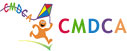                                    DO  ADOLESCENTE DO MUNICÍPIO DE SANTA CECÍLIAFICHA DE INSCRIÇÃO PARA O PROCESSO DE ESCOLHA DE CONSELHEIROS TUTELARES – EDITAL Nº 01/2023/CMDCA                                                                                       Nº DE INSCRIÇÃO  ..........NOME: ........................................................................................................................ESTADO CIVIL: ........................................ SEXO ...........................................................DATA DE NASCIMENTO: ............................... NATURALIDADE .....................................RG ......................................................... CPF ...........................................................ENDEREÇO: RUA ................................................................................., Nº ..................BAIRRO ..............................................................................PROFISSÃO: ........................................................ ESCOLARIDADE ...............................E-MAIL .................................................................. TELEFONE: ....................................ROL DE DOCUMENTOS APRESENTADOS NO ATO DA INSCRIÇÃO:(   ) Certidão de Nascimento ou Casamento, acompanhado do título de eleitor e  de documento oficial com foto, que permita comprovar a idade superior a 21 anos(   ) Fotocópia do CPF(   ) Fotocópia do Comprovante de residência de no máximo 3 meses anteriores à publicação do edital(   ) Certidão de Antecedentes Criminais da Justiça Estadual, Federal e Eleitoral(   ) Certificado/Diploma de Conclusão do Ensino Médio(   ) Certidão de quitação EleitoralCONSELHO MUNICIPAL DOS DIREITOS DA CRIANÇA E                                              DO  ADOLESCENTE DO MUNICÍPIO DE SANTA CECÍLIA									                      FL. 02(   ) Comprovação de experiência no atendimento de criança ou adolescente, de no mínimo 1 (um) ano ou diploma ou certificado de conclusão de curso de especialização em matéria de infância ou juventude, reconhecido pelo MEC, com carga horária mínima de 360 horas.(  ) Comprovação através da apresentação de atestado de saúde física e mental para o desempenho do cargo, expedido por médico do trabalho e por profissional da área da psicologia.Declaro estar em pleno acordo com o Edital Nº 001/CMDCA/2023Assinatura do Candidato .................................................... Data: ............Assinatura do responsável pela inscrição ........................................................CONSELHO MUNICIPAL DOS DIREITOS DA CRIANÇA E                                              DO  ADOLESCENTE DO MUNICÍPIO DE SANTA CECÍLIACOMPROVANTE DE  INSCRIÇÃO PARA O PROCESSO DE ESCOLHA DE CONSELHEIROS TUTELARES – EDITAL Nº 001/2023/CMDCANº DE INSCRIÇÃO  ..........NOME DO CANDIDATO: ............................................................................DATA: ...................................................ASSINATURA DO RESPONSÁVEL PELA INSCRIÇÃO: ..................................         